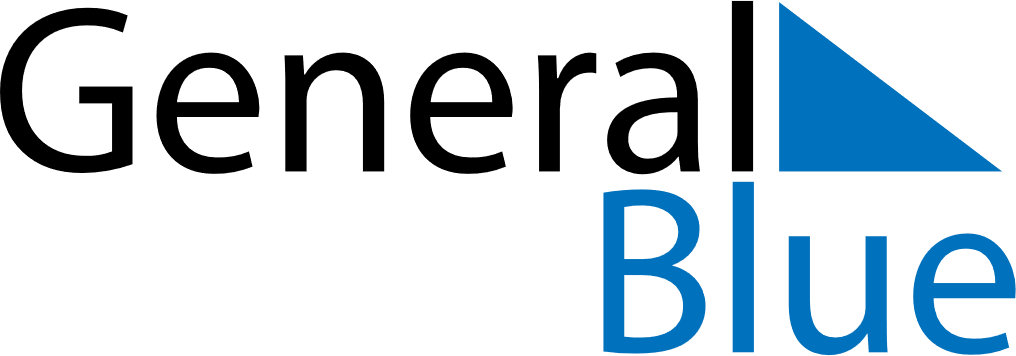 August 2020August 2020August 2020August 2020ZambiaZambiaZambiaSundayMondayTuesdayWednesdayThursdayFridayFridaySaturday123456778Farmers’ Day910111213141415161718192021212223242526272828293031